Детство навсегда останется самой счастливой и беззаботной порой для многих из нас. Однако далеко не все люди могут похвастаться лишь радостными воспоминаниями о своём детском возрасте. Детство навсегда останется самой счастливой и беззаботной порой для многих из нас.1 июня по традиции Епифанский Центр культуры и досуга организовывает  для детей праздник. Забавные клоунессы  Ляля(Ирина Силкина ) и Леля(Лариса Мордочкина)  пригласили  героев  из бременских музыкантов Кота (Андрей Скворцов) и Собаку (Иван Завитаев) Они пели , танцевали с ребятишками, проводили веселые конкурсы. В исполнении танцевального коллектива «Ритм» была исполнена  танцевальная композиция «На танцполе».  Своим  музыкальным творчеством порадовала  ЗараЧатоян исполнив песню « Золотая рыбка» Сюрпризом для детей стали «заводные»  «Зеркальные люди. Они провели флеш- моб не только с детьми но и  со взрослыми .Пусть  этот  праздник  детства, лета  и  радости  на долго  запомнится  нашим  замечательным  детям.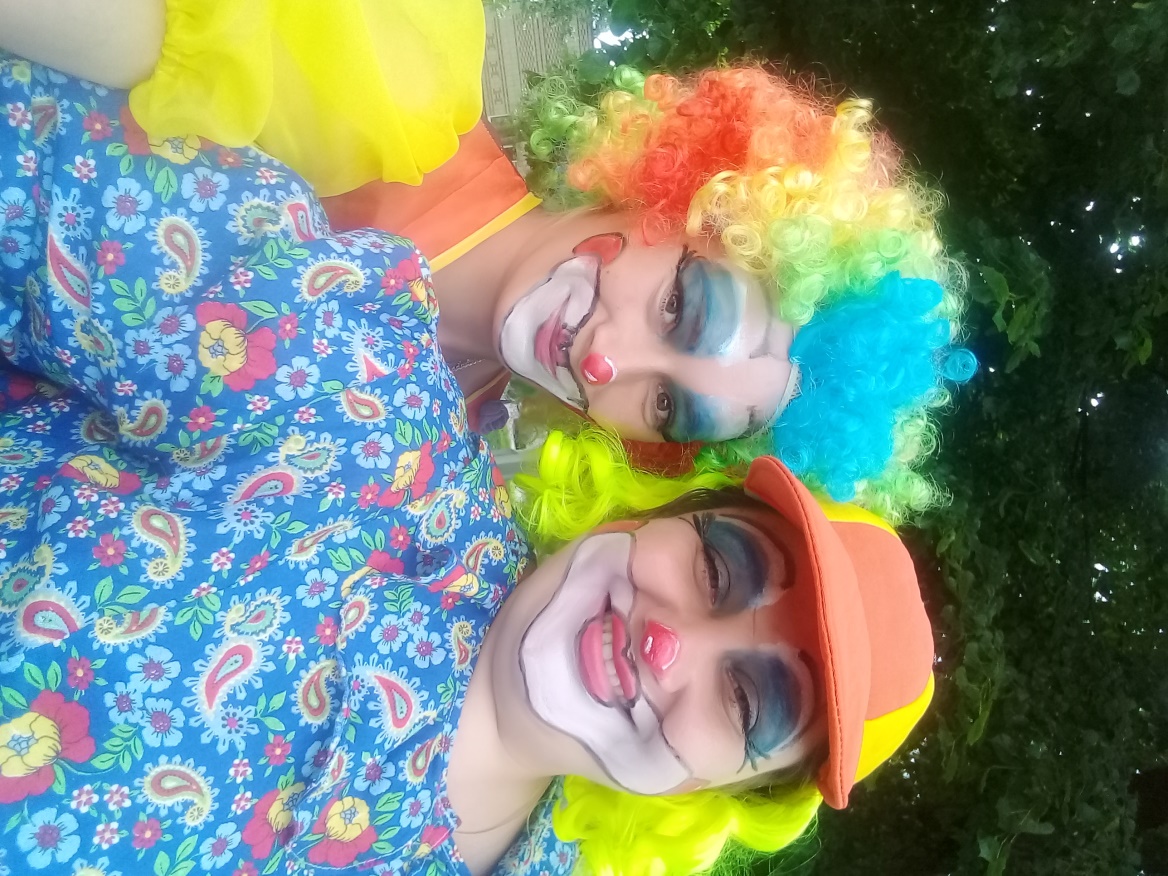 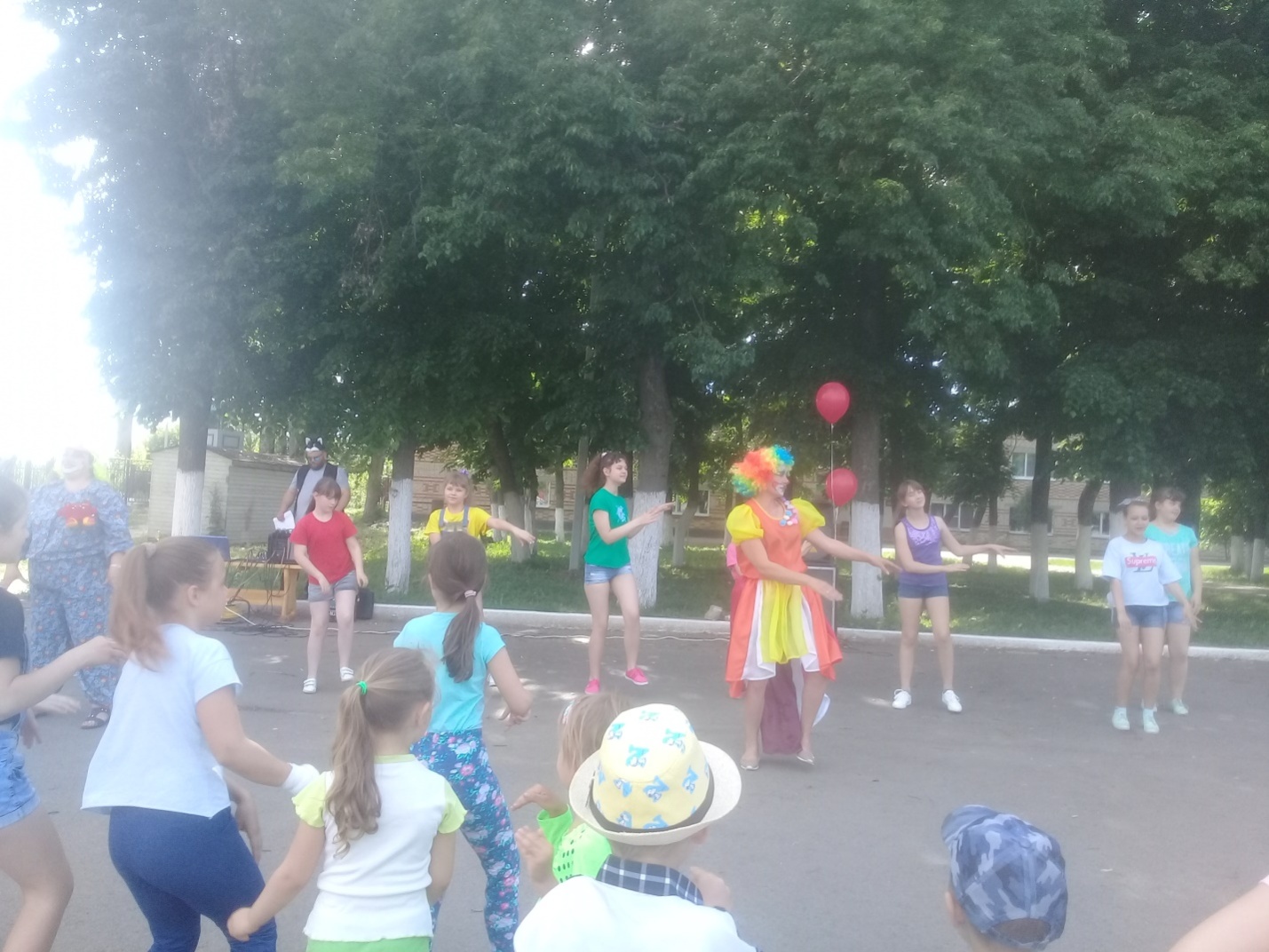 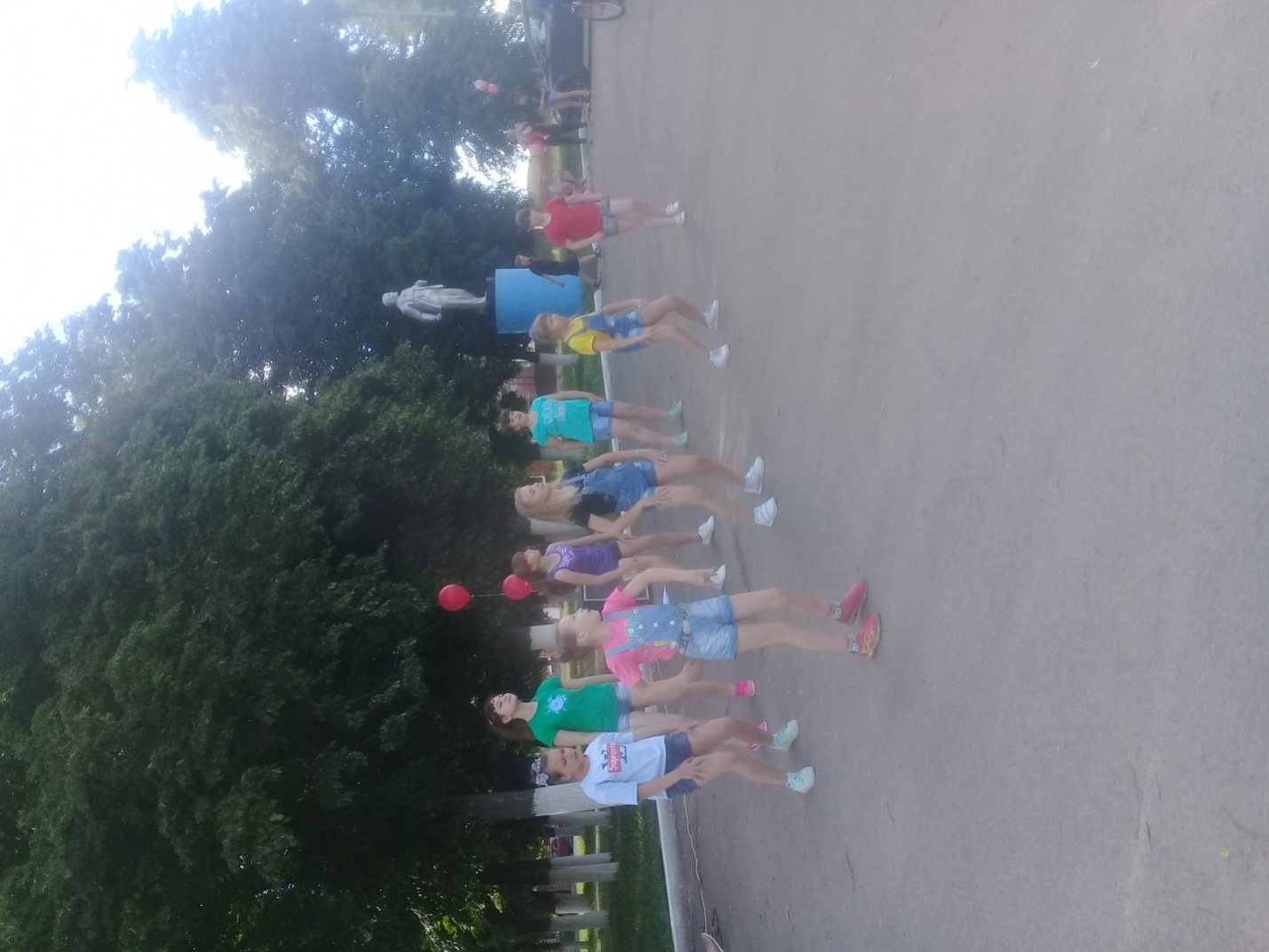 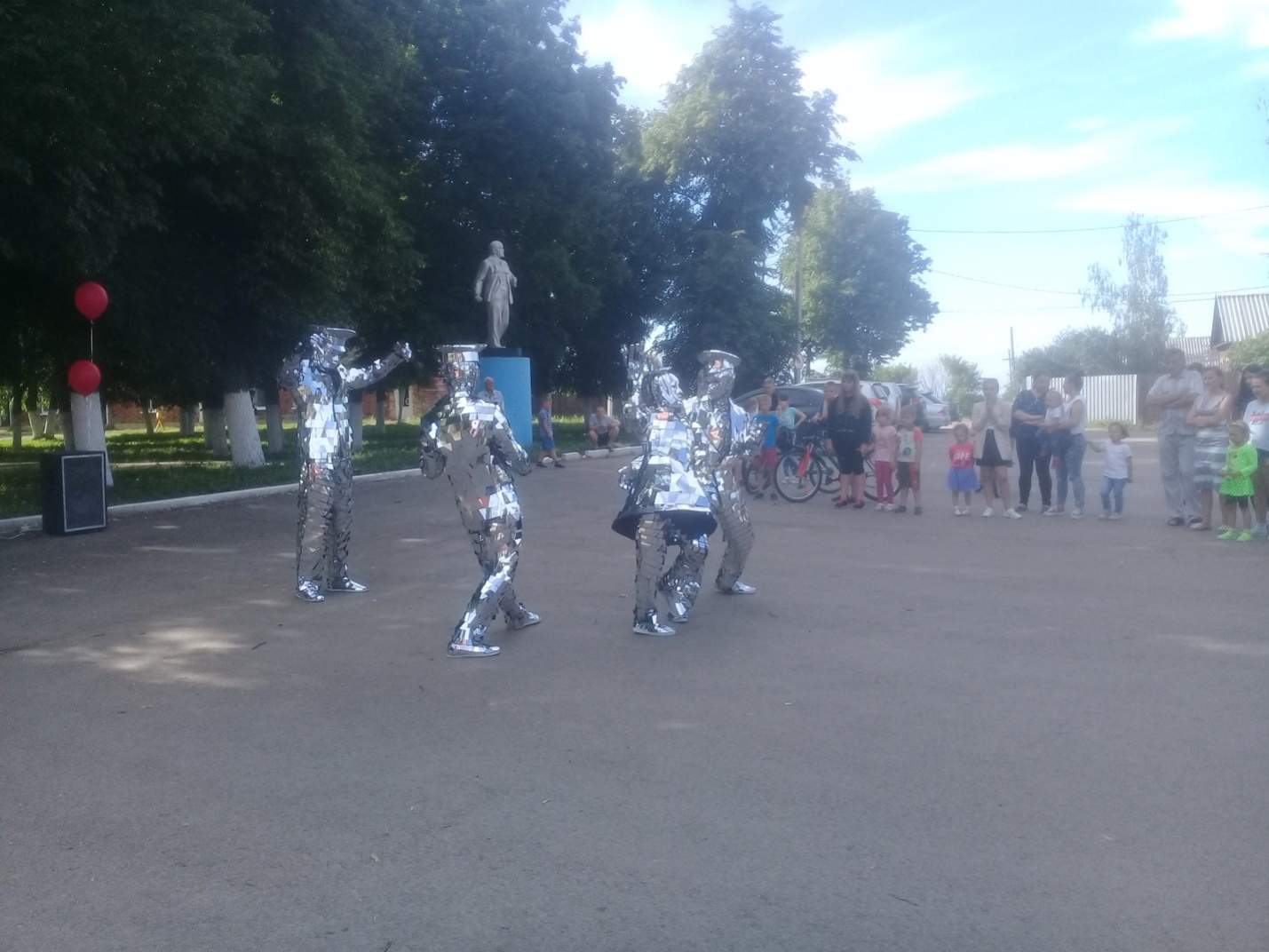 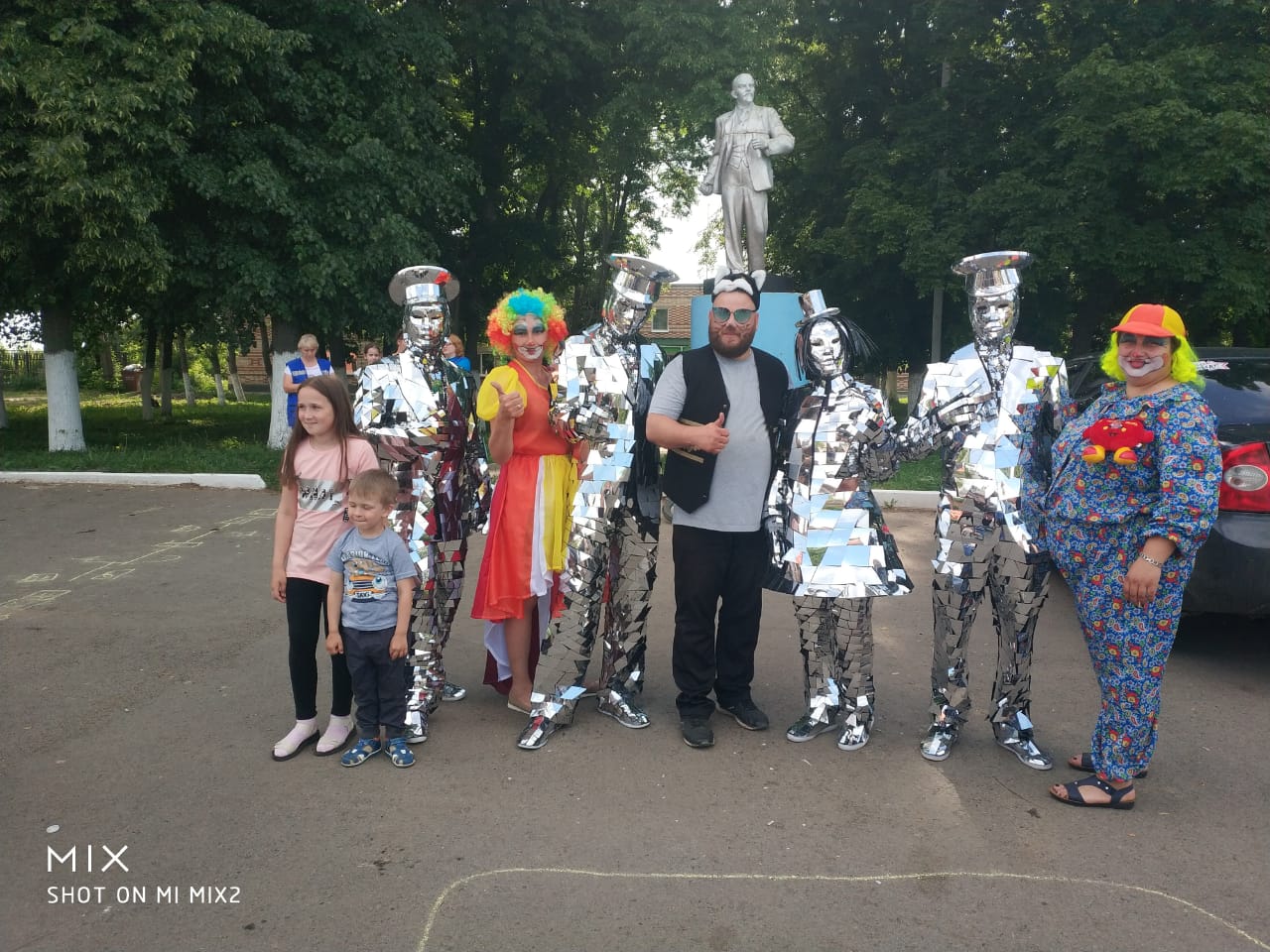 